„Rozdmuchany obrazek” – rozdmuchiwanie plam z kolorowego tuszu  przy pomocy słomki.Przybory: karton, kolorowy tusz (mogą być farby akwarelowe), słomka do napojów.Za pomocą zakraplacza (pędzla) nanosimy na karton kolorowe plamy tak, żeby się ze sobą nie stykały, dmuchając przez słomkę na plamy staramy się, żeby się ze sobą połączyły.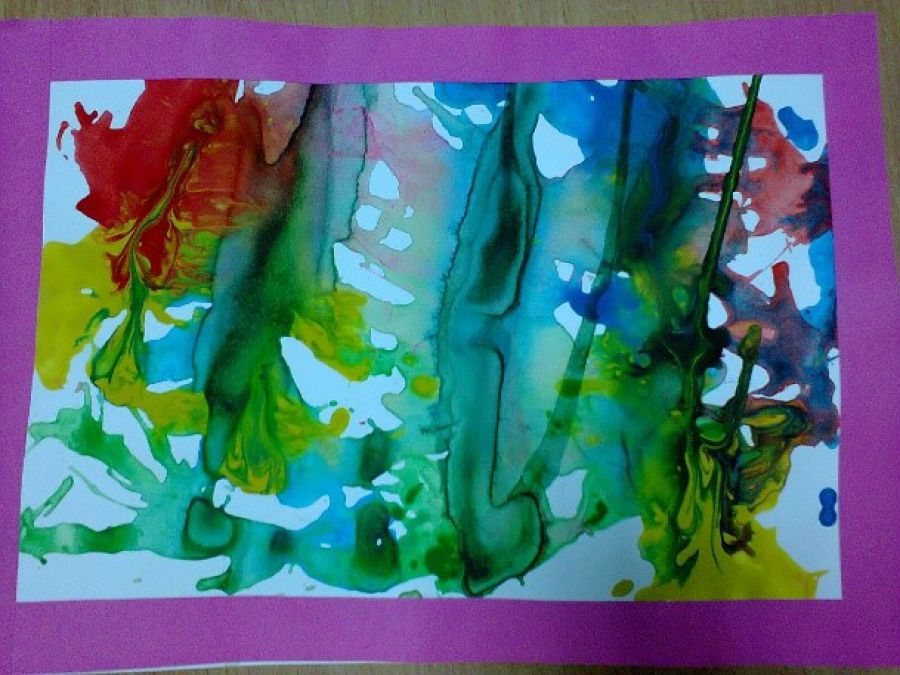 